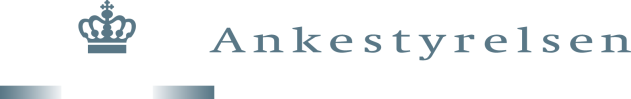 Klageskema for kommuners og regioners sager om aktindsigt efter offentlighedsloven1. Kontaktoplysninger om borgerenKlagers  navn: 	Adresse: 	Postnummer: 	By: 	(Sikker) e-mailadresse: 	2. Kontaktoplysninger om kommunen/regionenMyndighedens navn: 	Myndighedens sagsnummer: 	Den ansvarlige sagsbehandler i sagen:
Navn: 	Telefonnummer: 	(Sikker) e-mailadresse: 	3. Aktindsigtssagen hos kommunen/regionenDato for klagers anmodning om aktindsigt: 	    Hvad har klager søgt om aktindsigt i?Dato for myndighedens afgørelse om aktindsigt:       	Hvilke paragraffer har myndigheden henvist til i sin afgørelse?
Begrundelse for myndighedens afgørelse om aktindsigt:Har sagen givet anledning til vurdering af?:Retten til aktindsigt i interne dokumenter, som foreligger i endelig form, jf. offentlighedslovens § 26:Ekstraheringspligten, jf. offentlighedslovens §§ 28 -29: 	Retten til delvis aktindsigt, jf. offentlighedslovens § 34: 	Aktindsigt efter meroffentlighedsprincippet, jf. offentlighedslovens § 14: 	4. Kommunens/regionens remonstrationHvilke paragraffer har myndigheden henvist til i sin afgørelse?Begrundelse for myndighedens afgørelse efter remonstration:Sagens akterFølgende akter skal vedlægges til Ankestyrelsen:Borgerens aktindsigtsanmodningEventuel korrespondance mellem borgeren og kommunen/regionen om sagenKommunens/regionens afgørelse om aktindsigtKommunens/regionens afgørelse efter remonstrationAktlisten i sagenAlle akter i sagen, der indeholder oplysninger, der er undtaget fra aktindsigt, hvoraf overstregninger/anonymiseringer fremgårAlle akter i sagen, der er helt/delvist undtaget fra aktindsigt.